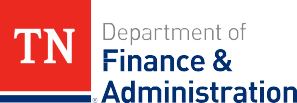 PUBLIC NOTICEThe State Protest Committee will meet on Tuesday, November 15, 2022, at 8:30 a.m. in TN Room #1, 3rd Floor, William R. Snodgrass Tennessee Tower. The Committee will consider matters in relation to a Protest of RFP #33701-10042 for Call Center and Customer Support Services.Office of General Counsel • Wm. R. Snodgrass TN Tower, Suite 2000 • 312 Rosa L. Parks Avenue • Nashville, TN 37243 Tel: 615-532-9617 • Fax: 615-532-8532 • tn.gov/finance